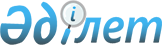 2018-2020 жылдарға арналған Абай ауданының бюджеті туралы
					
			Күшін жойған
			
			
		
					Шығыс Қазақстан облысы Абай аудандық мәслихатының 2017 жылғы 22 желтоқсандағы № 19/3-VI шешімі. Шығыс Қазақстан облысының Әділет департаментінде 2017 жылы 28 желтоқсанда № 5369 болып тіркелді. Күші жойылды - Шығыс Қазақстан облысы Абай аудандық мәслихатының 2018 жылғы 25 желтоқсандағы № 30/4-VI шешімімен.
      Ескерту. Күші жойылды - Шығыс Қазақстан облысы Абай аудандық мәслихатының 25.12.2018 № 30/4-VI шешімімен (01.01.2019 бастап қолданысқа енгізіледі).

      РҚАО-ның ескертпесі.

      Құжаттың мәтінінде түпнұсқаның пунктуациясы мен орфографиясы сақталған.
      Қазақстан Республикасының 2008 жылғы 4 желтоқсандағы Бюджет кодексінің 73, 75 баптарына, Қазақстан Республикасының 2001 жылғы 23 қаңтардағы "Қазақстан Республикасындағы жергілікті мемлекеттік басқару және өзін-өзі басқару туралы" Заңының 6-бабы 1-тармағының 1) тармақшасына, Шығыс Қазақстан облыстық мәслихатының 2017 жылғы 13 желтоқсандағы "2018-2020 жылдарға арналған облыстық бюджет туралы" № 16/176 - VI (нормативтік құқықтық актілерді мемлекеттік тіркеу Тізілімінде № 5341 болып тіркелген) шешіміне сәйкес, Абай аудандық мәслихаты ШЕШІМ ҚАБЫЛДАДЫ: 
      1. 2018-2020 жылдарға арналған аудандық бюджет 1, 2 және 3 қосымшаларға сәйкес, соның ішінде 2018 жылға мынадай көлемдерде бекітілсін:
      1) кірістер – 3 541 212,6 мың теңге, соның ішінде:
      салықтық түсімдер – 338 338,0 мың теңге;
      салықтық емес түсімдер – 1 862,0 мың теңге;
      негізгі капиталды сатудан түсетін түсімдер – 3 877,0 мың теңге;
      трансферттердің түсімі – 3 197 135,6 мың теңге;
      2) шығындар – 3 557 485,7 мың теңге;
      3) таза бюджеттік кредиттеу – 31 522,0 мың теңге, соның ішінде:
      бюджеттік кредиттер – 43 290,0 мың теңге;
      бюджеттік кредиттерді өтеу – 11 768,0 мың теңге;
      4) қаржы активтерімен операциялар бойынша сальдо – 0 теңге;
      қаржы активтерін сатып алу – 0 теңге;
      мемлекеттің қаржы активтерін сатудан түсетін түсімдер - 0 теңге;
      5) бюджет тапшылығы (профициті) – - 47 795,1 мың теңге;
      6) бюджет тапшылығын қаржыландыру (профицитін пайдалану) – 47 795,1 мың теңге;
      қарыздар түсімі – 43 290,0 мың теңге;
      қарыздарды өтеу – 11 768,0 мың теңге;
      бюджет қаражатының пайдаланылатын қалдықтары – 16 273,1 мың теңге.
      Ескерту. 1-тармақ жаңа редакцияда - Шығыс Қазақстан облысы Абай аудандық мәслихатының 27.11.2018 № 28/2-VI шешімімен (01.01.2018 бастап қолданысқа енгізіледі).


      2. Аудан бюджетіне 2018 жылға арналған әлеуметтік салық, төлем көзінен ұсталатын жеке табыс салығы бойынша кірістерді бөлу нормативтері, 2018 -2020 жылдарға арналған облыстық бюджет туралы" Шығыс Қазақстан облыстық мәслихатының 2017 жылғы 13 желтоқсандағы № 16/176-VІ шешіміне өзгерістер енгізу туралы" Шығыс Қазақстан облыстық мәслихатының 2018 жылғы 22 тамыздағы № 22/245-VІ (нормативтік құқықтық актілердің мемлекеттік тіркеу Тізілімінде № 5674 болып тіркелген) шешіміне сәйкес, 94,8 пайыз болып орындауға қабылдансын.
      Ескерту. 2-тармақ жаңа редакцияда - Шығыс Қазақстан облысы Абай аудандық мәслихатының 06.09.2018 № 26/2-VI шешімімен (01.01.2018 бастап қолданысқа енгізіледі).


      3. 2018 жылға облыстық бюджеттен берілетін субвенция көлемі 2 541 773,0 мың теңге сомасында бекітілсін.
      4. Қазақстан Республикасының 2015 жылғы 23 қарашадағы Еңбек кодексінің 139-бабының 9 тармағына сәйкес бюджет қаражаты есебiнен ауылдық жерде жұмыс iстейтiн денсаулық сақтау, әлеуметтiк қамсыздандыру, бiлiм беру, мәдениет, спорт және ветеринария саласындағы азаматтық қызметшілерге қызметтiң осы түрлерiмен қалалық жағдайда айналысатын азаматтық қызметшiлердiң айлықақыларымен және мөлшерлемелерімен салыстырғанда жиырма бес пайызға жоғарылатылған лауазымдық айлықақылар мен тарифтiк мөлшерлемелер белгiленсін.
      Азаматтық қызметші болып табылатын және ауылдық жерде жұмыс iстейтiн денсаулық сақтау, әлеуметтiк қамсыздандыру, бiлiм беру, мәдениет, спорт және ветеринария саласындағы мамандар лауазымдарының тiзбесiн жергiлiктi өкiлдi органмен келiсу бойынша жергiлiктi атқарушы орган айқындайды.
      5. 2018 жылға арналған ауданның жергілікті атқарушы органының резерві 6882,0 мың теңге сомасында бекітілсін.
      6. № 4 қосымшаға сәйкес 2018 жылға арналған секвестрлеуге жатпайтын жергілікті бюджеттік бағдарламалар тізбесі ескерілсін.
      7. 2018 жылға арналған аудандық бюджетте облыстық бюджеттен нысаналы трансферттер көлемі 212 851,0 мың теңге сомасында ескерілсін.
      8. 2018 жылға арналған аудандық бюджетке республикалық бюджеттен нысаналы трансферттер көлемі 78 969,0 мың теңге сомасында ескерілсін. 
      9. Әлеуметтік сала мамандарын қолдау шараларын іске асыру үшін аудандық бюджетке республикалық бюджеттен кредиттер көлемі 43 290,0 мың теңге сомасында ескерілсін. 
      10. Аудандық бюджеттен жергілікті өзін-өзі басқару органдарына № 5 қосымшаға сәйкес 11 470,0 мың теңге трансферттер ескерілсін. 
      11. Осы шешім 2018 жылдың 1 қаңтарынан бастап қолданысқа енгізіледі. 2018 жылға арналған аудандық бюджет
      Ескерту. 1 - қосымша жаңа редакцияда - Шығыс Қазақстан облысы Абай аудандық мәслихатының 27.11.2018 № 28/2-VI шешімімен (01.01.2018 бастап қолданысқа енгізіледі). 2019 жылға арналған аудандық бюджет 2020 жылға арналған аудандық бюджет 2018 жылға арналған Абай ауданының бюджеті бойынша секвестрлеуге жатпайтын бағдарламалары тізімі Жергілікті өзін – өзі басқару органдарына трансферттерді бөлу
					© 2012. Қазақстан Республикасы Әділет министрлігінің «Қазақстан Республикасының Заңнама және құқықтық ақпарат институты» ШЖҚ РМК
				
      Сессия төрағасы

А. Белібаев

      Абай аудандық 

      мәслихатының хатшысы 

Е. Лдибаев 
Абай аудандық мәслихатының 
2017 жылғы 22 желтоқсандағы 
№ 19/3-VI шешіміне 
№ 1 қосымша
Санаты
Санаты
Санаты
Санаты
Санаты
Сомасы (мың теңге)
Сыныбы
Сыныбы
Сыныбы
Сыныбы
Сомасы (мың теңге)
Ішкі сыныбы
Ішкі сыныбы
Ішкі сыныбы
Сомасы (мың теңге)
Ерекшелігі
Ерекшелігі
Сомасы (мың теңге)
Атауы
Сомасы (мың теңге)
1
2
3
4
5
6
І. КІРІСТЕР
3 541 212,6
1
Салықтық түсімдер
338 338,0
01
Табыс салығы
159 400,0
2
Жеке табыс салығы
159 400,0
01
Төлем көзінен салық салынатын табыстардан ұсталатын жеке табыс салығы
142 911,0
02
Төлем көзінен салық салынбайтын табыстардан ұсталатын жеке табыс салығы
16 209,0
05
Төлем көзінен салық салынбайтын шетелдік азаматтар табыстарынан ұсталатын жеке табыс салығы
280,0
03
Әлеуметтiк салық
127 196,1
1
Әлеуметтік салық
127 196,1
01
Әлеуметтік салық
127 196,1
04
Меншiкке салынатын салықтар
42 549,9
1
Мүлiкке салынатын салықтар
24 401,9
01
Заңды тұлғалардың және жеке кәсіпкерлердің мүлкіне салынатын салық
23 972,9
02
Жеке тұлғалардың мүлкіне салынатын салық
429,0
3
Жер салығы
1 012,0
02
Елдi мекендер жерлерiне алынатын жер салығы
686,0
09
Елдi мекендердің жерлерiне алынатын жер салығын қоспағанда, жер салығы
326,0
4
Көлiк құралдарына салынатын салық
13 398,0
01
Заңды тұлғалардан көлiк құралдарына салынатын салық
568,0
02
Жеке тұлғалардан көлiк құралдарына салынатын салық
12 830,0
5
Бірыңғай жер салығы
3 738,0
01
Бірыңғай жер салығы
3 738,0
05
Тауарларға, жұмыстарға және қызметтерге салынатын iшкi салықтар
5 891,0
2
Акциздер
638,0
84
Қазақстан Республикасының аумағында өндірілген бензин (авиациялықты қоспағанда) және дизель отыны
638,0
3
Табиғи және басқа да ресурстарды пайдаланғаны үшiн түсетiн түсiмдер
2 233,0
15
Жер учаскелерін пайдаланғаны үшін төлем
2 233,0
4
Кәсiпкерлiк және кәсiби қызметтi жүргiзгенi үшiн алынатын алымдар
3 020,0
02
Жекелеген қызмет түрлерiмен айналысу құқығы үшiн алынатын лицензиялық алым
178,0
29
Жергілікті бюджетке төленетін тіркелгені үшін алым
1 220,0
34
Қызметтің жекелеген түрлерiмен айналысуға лицензияларды пайдаланғаны үшін төлемақы
1 622,0
5
Ойын бизнесіне салық
0,0
02
Тіркелген салық
0,0
08
Заңдық маңызы бар әрекеттерді жасағаны және (немесе) оған уәкілеттігі бар мемлекеттік органдар немесе лауазымды адамдар құжаттар бергені үшін алынатын міндетті төлемдер
3 301,0
1
Мемлекеттік баж
3 301,0
26
Жергілікті бюджетке төленетін мемлекеттік баж
3 301,0
2
Салықтық емес түсiмдер
1 862,0
01
Мемлекеттік меншіктен түсетін кірістер
939,3
5
Мемлекет меншігіндегі мүлікті жалға беруден түсетін кірістер
890,0
08
Аудандық маңызы бар қала, ауыл, кент, ауылдық округ әкімдерінің басқаруындағы, ауданның (облыстық маңызы бар қаланың) коммуналдық меншігінің мүлкін жалға беруден түсетін кірістерді қоспағанда, ауданның (облыстық маңызы бар қаланың) коммуналдық меншігінің мүлкін жалға беруден түсетін кірістер
890,0
7
Мемлекеттік бюджеттен берілген кредиттер бойынша сыйақылар
49,3
13
Жеке тұлғаларға жергілікті бюджеттен берілген бюджеттік кредиттер бойынша сыйақылар
49,3
04
Мемлекеттік бюджеттен қаржыландырылатын, сондай-ақ Қазақстан Республикасы Ұлттық Банкінің бюджетінен (шығыстар сметасынан) қамтылатын және қаржыландырылатын мемлекеттік мекемелер салатын айыппұлдар, өсімпұлдар, санкциялар, өндіріп алулар
418,0
1
Мұнай секторы ұйымдарынан түсетін түсімдерді қоспағанда, мемлекеттік бюджеттен қаржыландырылатын, сондай-ақ Қазақстан Республикасы Ұлттық Банкінің бюджетінен (шығыстар сметасынан) қамтылатын және қаржыландырылатын мемлекеттік мекемелер салатын айыппұлдар, өсімпұлдар, санкциялар, өндіріп алулар
418,0
18
Мамандандырылған ұйымдарға, жеке тұлғаларға бюджеттік кредиттер (қарыздар) бойынша жергілікті бюджеттен берілген айыппұлдар, өсімпұлдар, санкциялар, өндіріп алулар
418,0
06
Басқа да салықтық емес түсiмдер
504,7
1
Басқа да салықтық емес түсiмдер
504,7
09
Жергіліктік бюджетке түсетін салықтық емес басқа да түсімдер
504,7
3
Негізгі капиталды сатудан түсетін түсімдер
3 877,0
03
Жердi және материалдық емес активтердi сату
3 877,0
1
Жерді сату
3 877,0
01
Жер учаскелерін сатудан түсетін түсімдер
3 877,0
4
Трансферттер түсімі
3 197 135,6
02
Мемлекеттiк басқарудың жоғары тұрған органдарынан түсетiн трансферттер
3 197 135,6
2
Облыстық бюджеттен түсетiн трансферттер
3 197 135,6
01
Ағымдағы нысаналы трансферттер
449 561,0
02
Нысаналы даму трансферттері
205 801,6
03
Субвенциялар
2 541 773,0
Функционалдық топ 
Функционалдық топ 
Функционалдық топ 
Функционалдық топ 
Функционалдық топ 
Функционалдық топ 
Сомасы (мың теңге)
Функционалдық кіші топ
Функционалдық кіші топ
Функционалдық кіші топ
Функционалдық кіші топ
Функционалдық кіші топ
Сомасы (мың теңге)
Бюджеттік бағдарламалардың әкімшісі
Бюджеттік бағдарламалардың әкімшісі
Бюджеттік бағдарламалардың әкімшісі
Бюджеттік бағдарламалардың әкімшісі
Сомасы (мың теңге)
Бағдарлама
Бағдарлама
Бағдарлама
Сомасы (мың теңге)
Кіші бағдарлама
Кіші бағдарлама
Сомасы (мың теңге)
Атауы
Сомасы (мың теңге)
ІІ. ШЫҒЫНДАР
3 557 485,7
01
Жалпы сипаттағы мемлекеттiк қызметтер 
345 494,1
1
Мемлекеттiк басқарудың жалпы функцияларын орындайтын өкiлдi, атқарушы және басқа органдар
275 283,0
112
Аудан (облыстық маңызы бар қала) мәслихатының аппараты
22 265,0
001
Аудан (облыстық маңызы бар қала) мәслихатының қызметін қамтамасыз ету жөніндегі қызметтер
22 065,0
003
Мемлекеттік органның күрделі шығыстары
200,0
122
Аудан (облыстық маңызы бар қала) әкімінің аппараты
124 087,0
001
Аудан (облыстық маңызы бар қала) әкімінің қызметін қамтамасыз ету жөніндегі қызметтер
122 003,0
003
Мемлекеттік органның күрделі шығыстары
2 084,0
123
Қаладағы аудан, аудандық маңызы бар қала, кент, ауыл, ауылдық округ әкімінің аппараты
128 931,0
001
Қаладағы аудан, аудандық маңызы бар қаланың, кент, ауыл, ауылдық округ әкімінің қызметін қамтамасыз ету жөніндегі қызметтер
127 631,0
022
Мемлекеттік органның күрделі шығыстары
1 300,0
2
Қаржылық қызмет
381,0
459
Ауданның (облыстық маңызы бар қаланың) экономика және қаржы бөлімі
381,0
003
Салық салу мақсатында мүлікті бағалауды жүргізу
381,0
9
Жалпы сипаттағы өзге де мемлекеттiк қызметтер
69 830,1
454
Ауданның (облыстық маңызы бар қаланың) кәсіпкерлік және ауыл шаруашылығы бөлімі
18 955,0
001
Жергілікті деңгейде кәсіпкерлікті және ауыл шаруашылығын дамыту саласындағы мемлекеттік саясатты іске асыру жөніндегі қызметтер
18 955,0
459
Ауданның (облыстық маңызы бар қаланың) экономика және қаржы бөлімі
32 311,1
001
Ауданның (облыстық маңызы бар қаланың) экономикалық саясаттын қалыптастыру мен дамыту, мемлекеттік жоспарлау, бюджеттік атқару және коммуналдық меншігін басқару саласындағы мемлекеттік саясатты іске асыру жөніндегі қызметтер
31 769,0
015
Мемлекеттік органның күрделі шығыстары
250,0
113
Жергілікті бюджеттерден берілетін ағымдағы нысаналы трансферттер
292,1
495
Ауданның (облыстық маңызы бар қаланың) құрылыс, сәулет, тұрғын үй-коммуналдық шаруашылығы, жолаушылар көлігі және автомобиль жолдары бөлімі
18 564,0
001
Жергілікті деңгейде сәулет, құрылыс, тұрғын үй-коммуналдық шаруашылық, жолаушылар көлігі және автомобиль жолдары саласындағы мемлекеттік саясатты іске асыру жөніндегі қызметтер
18 564,0
02
Қорғаныс
20 167,4
1
Әскери мұқтаждар
7 764,0
122
Аудан (облыстық маңызы бар қала) әкімінің аппараты
7 764,0
005
Жалпыға бірдей әскери міндетті атқару шеңберіндегі іс-шаралар
7 764,0
2
Төтенше жағдайлар жөнiндегi жұмыстарды ұйымдастыру
12 403,4
122
Аудан (облыстық маңызы бар қала) әкімінің аппараты
12 403,4
006
Аудан (облыстық маңызы бар қала) ауқымындағы төтенше жағдайлардың алдын алу және оларды жою
12 403,4
04
Бiлiм беру
1 941 082,5
1
Мектепке дейiнгi тәрбие және оқыту
188 689,0
464
Ауданның (облыстық маңызы бар қаланың) білім бөлімі
188 689,0
009
Мектепке дейінгі тәрбие мен оқыту ұйымдарының қызметін қамтамасыз ету
115 744,0
040
Мектепке дейінгі білім беру ұйымдарында мемлекеттік білім беру тапсырысын іске асыруға
72 945,0
2
Бастауыш, негізгі орта және жалпы орта білім беру
1 627 686,0
464
Ауданның (облыстық маңызы бар қаланың) білім бөлімі
1 504 254,0
003
Жалпы білім беру
1 391 903,0
006
Балаларға қосымша білім беру
112 351,0
465
Ауданның (облыстық маңызы бар қаланың) дене шынықтыру және спорт бөлімі
111 932,0
017
Балалар мен жасөспірімдерге спорт бойынша қосымша білім беру
111 932,0
495
Ауданның (облыстық маңызы бар қаланың) сәулет, құрылыс, тұрғын үй-коммуналдық шаруашылығы, жолаушылар көлігі және автомобиль жолдары бөлімі
11 500,0
059
Бастауыш, негізгі орта және жалпы орта білім беру объектілерін салу және реконструкциялау
11 500,0
9
Бiлiм беру саласындағы өзге де қызметтер
124 707,5
464
Ауданның (облыстық маңызы бар қаланың) білім бөлімі
124 707,5
001
Жергілікті деңгейде білім беру саласындағы мемлекеттік саясатты іске асыру жөніндегі қызметтер
15 255,0
005
Ауданның (областык маңызы бар қаланың) мемлекеттік білім беру мекемелер үшін оқулықтар мен оқу-әдiстемелiк кешендерді сатып алу және жеткізу
28 438,5
012
Мемлекеттік органның күрделі шығыстары
724,0
015
Жетім баланы (жетім балаларды) және ата-аналарының қамқорынсыз қалған баланы (балаларды) күтіп-ұстауға қамқоршыларға (қорғаншыларға) ай сайынға ақшалай қаражат төлемі
4 258,0
067
Ведомстволық бағыныстағы мемлекеттік мекемелер мен ұйымдардың күрделі шығыстары
76 032,0
06
Әлеуметтiк көмек және әлеуметтiк қамсыздандыру
298 175,0
1
Әлеуметтiк қамсыздандыру
76 862,0
451
Ауданның (облыстық маңызы бар қаланың) жұмыспен қамту және әлеуметтік бағдарламалар бөлімі
75 254,0
005
Мемлекеттік атаулы әлеуметтік көмек 
75 254,0
464
Ауданның (облыстық маңызы бар қаланың) білім бөлімі
1 608,0
030
Патронат тәрбиешілерге берілген баланы (балаларды) асырап бағу 
1 608,0
2
Әлеуметтiк көмек
192 565,0
451
Ауданның (облыстық маңызы бар қаланың) жұмыспен қамту және әлеуметтік бағдарламалар бөлімі
192 565,0
002
Жұмыспен қамту бағдарламасы
66 369,0
004
Ауылдық жерлерде тұратын денсаулық сақтау, білім беру, әлеуметтік қамтамасыз ету, мәдениет, спорт және ветеринар мамандарына отын сатып алуға Қазақстан Республикасының заңнамасына сәйкес әлеуметтік көмек көрсету
9 630,0
006
Тұрғын үйге көмек көрсету
6 500,0
007
Жергілікті өкілетті органдардың шешімі бойынша мұқтаж азаматтардың жекелеген топтарына әлеуметтік көмек
35 669,0
010
Үйден тәрбиеленіп оқытылатын мүгедек балаларды материалдық қамтамасыз ету
1 302,0
014
Мұқтаж азаматтарға үйде әлеуметтiк көмек көрсету
30 545,0
017
Оңалтудың жеке бағдарламасына сәйкес мұқтаж мүгедектердi мiндеттi гигиеналық құралдармен қамтамасыз ету, қозғалуға қиындығы бар бірінші топтағы мүгедектерге жеке көмекшінің және есту бойынша мүгедектерге қолмен көрсететiн тіл маманының қызметтерін ұсыну
15 787,0
023
Жұмыспен қамту орталықтарының қызметін қамтамасыз ету
26 763,0
9
Әлеуметтiк көмек және әлеуметтiк қамтамасыз ету салаларындағы өзге де қызметтер
28 748,0
451
Ауданның (облыстық маңызы бар қаланың) жұмыспен қамту және әлеуметтік бағдарламалар бөлімі
28 748,0
001
Жергілікті деңгейде халық үшін әлеуметтік бағдарламаларды жұмыспен қамтуды қамтамасыз етуді іске асыру саласындағы мемлекеттік саясатты іске асыру жөніндегі қызметтер
26 038,0
011
Жәрдемақыларды және басқа да әлеуметтік төлемдерді есептеу, төлеу мен жеткізу бойынша қызметтерге ақы төлеу
1 900,0
021
Мемлекеттік органның күрделі шығыстары
160,0
067
Ведомстволық бағыныстағы мемлекеттік мекемелер мен ұйымдардың күрделі шығыстары
650,0
07
Тұрғын үй-коммуналдық шаруашылық
118 365,1
2
Коммуналдық шаруашылық
44 940,1
495
Ауданның (облыстық маңызы бар қаланың) сәулет, құрылыс, тұрғын үй коммуналдық шаруашылығы, жолаушылар көлігі және автомобиль жолдары бөлімі
44 940,1
016
Сумен жабдықтау және су бұру жүйесінің жұмыс істеуі
30 728,0
058
Ауылдық елді мекендердегі сумен жабдықтау және су бұру жүйелерін дамыту
14 212,1
3
Елді-мекендерді көркейту
73 425,0
123
Қаладағы аудан, аудандық маңызы бар қала, кент, ауыл, ауылдық округ әкімінің аппараты
1 500,0
011
Елді мекендерді абаттандыру мен көгалдандыру
1 500,0
495
Ауданның (облыстық маңызы бар қаланың) сәулет, құрылыс, тұрғын үй коммуналдық шаруашылығы, жолаушылар көлігі және автомобиль жолдары бөлімі
71 925,0
029
Елдi мекендердi абаттандыру және көгалдандыру
71 925,0
08
Мәдениет, спорт, туризм және ақпараттық кеңістiк
468 002,5
1
Мәдениет саласындағы қызмет
214 894,5
455
Ауданның (облыстық маңызы бар қаланың) мәдениет және тілдерді дамыту бөлімі
160 965,0
003
Мәдени-демалыс жұмысын қолдау
160 965,0
495
Ауданның (облыстық маңызы бар қаланың) сәулет, құрылыс, тұрғын үй коммуналдық шаруашылығы, жолаушылар көлігі және автомобиль жолдары бөлімі
53 929,5
036
Мәдениет объектілерін дамыту
53 929,5
2
Спорт
168 121,0
465
Ауданның (облыстық маңызы бар қаланың) дене шынықтыру және спорт бөлімі
36 984,0
001
Жергілікті деңгейде дене шынықтыру және спорт саласындағы мемлекеттік саясатты іске асыру жөніндегі қызметтер
11 675,0
004
Мемлекетік органның күрделі шығыстары
150,0
006
Аудандық (облыстық маңызы бар қалалық) деңгейде спорттық жарыстар өткiзу
3 110,0
007
Әртүрлi спорт түрлерi бойынша аудан (облыстық маңызы бар қала) құрама командаларының мүшелерiн дайындау және олардың облыстық спорт жарыстарына қатысуы
22 049,0
495
Ауданның (облыстық маңызы бар қаланың) сәулет, құрылыс, тұрғын үй коммуналдық шаруашылығы, жолаушылар көлігі және автомобиль жолдары бөлімі
131 137,0
021
Спорт объектілерін дамыту
131 137,0
3
Ақпараттық кеңiстiк
43 797,0
455
Ауданның (облыстық маңызы бар қаланың) мәдениет және тілдерді дамыту бөлімі
34 797,0
006
Аудандық (қалалық) кiтапханалардың жұмыс iстеуi
34 297,0
007
Мемлекеттiк тiлдi және Қазақстан халқының басқа да тiлдерін дамыту
500,0
456
Ауданның (облыстық маңызы бар қаланың) ішкі саясат бөлімі
9 000,0
002
Мемлекеттік ақпараттық саясат жүргізу жөніндегі қызметтер
9 000,0
9
Мәдениет, спорт, туризм және ақпараттық кеңiстiктi ұйымдастыру жөнiндегi өзге де қызметтер
41 190,0
455
Ауданның (облыстық маңызы бар қаланың) мәдениет және тілдерді дамыту бөлімі
11 080,0
001
Жергілікті деңгейде тілдерді және мәдениетті дамыту саласындағы мемлекеттік саясатты іске асыру жөніндегі қызметтер
10 339,0
010
Мемлекеттік органның күрделі шығыстары
560,0
032
Ведомстволық бағыныстағы мемлекеттік мекемелер мен ұйымдардың күрделі шығыстары
181,0
456
Ауданның (облыстық маңызы бар қаланың) ішкі саясат бөлімі
30 110,0
001
Жергілікті деңгейде ақпарат, мемлекеттілікті нығайту және азаматтардың әлеуметтік сенімділігін қалыптастыру саласында мемлекеттік саясатты іске асыру жөніндегі қызметтер
15 655,0
003
Жастар саясаты саласында іс-шараларды іске асыру
14 455,0
10
Ауыл, су, орман, балық шаруашылығы, ерекше қорғалатын табиғи аумақтар, қоршаған ортаны және жануарлар дүниесін қорғау, жер қатынастары
159 418,0
1
Ауыл шаруашылығы
139 401,0
473
Ауданның (облыстық маңызы бар қаланың) ветеринария бөлімі
139 401,0
001
Жергілікті деңгейде ветеринария саласындағы мемлекеттік саясатты іске асыру жөніндегі қызметтер
16 284,0
007
Қаңғыбас иттер мен мысықтарды аулауды және жоюды ұйымдастыру
2 000,0
008
Алып қойылатын және жойылатын ауру жануарлардың, жануарлардан алынатын өнімдер мен шикізаттың құнын иелеріне өтеу
870,0
009
Жануарлардың энзоотиялық аурулары бойынша ветеринариялық іс-шараларды жүргізу
2 602,0
011
Эпизоотияға қарсы іс-шаралар жүргізу
117 645,0
6
Жер қатынастары
10 624,0
463
Ауданның (облыстық маңызы бар қаланың) жер қатынастары бөлімі
10 624,0
001
Аудан (облыстық маңызы бар қала) аумағында жер қатынастарын реттеу саласындағы мемлекеттік саясатты іске асыру жөніндегі қызметтер
10 624,0
9
Ауыл, су, орман, балық шаруашылығы, қоршаған ортаны қорғау және жер қатынастары саласындағы басқа да қызметтер
9 393,0
459
Ауданның (облыстық маңызы бар қаланың) экономика және қаржы бөлімі
9 393,0
099
Мамандардың әлеуметтік көмек көрсетуі жөніндегі шараларды іске асыру
9 393,0
12
Көлiк және коммуникация
66 505,0
1
Автомобиль көлiгi
66 505,0
495
Ауданның (облыстық маңызы бар қаланың) сәулет, құрылыс, тұрғын үй коммуналдық шаруашылығы, жолаушылар көлігі және автомобиль жолдары бөлімі
66 505,0
023
Автомобиль жолдарының жұмыс істеуін қамтамасыз ету
66 505,0
13
Басқалар
10 365,0
3
Кәсiпкерлiк қызметтi қолдау және бәсекелестікті қорғау
500,0
454
Ауданның (облыстық маңызы бар қаланың) кәсіпкерлік және ауыл шаруашылығы бөлімі
500,0
006
Кәсіпкерлік қызметті қолдау
500,0
9
Басқалар
9 865,0
123
Қаладағы аудан, аудандық маңызы бар қала, кент, ауыл, ауылдық округ әкімінің аппараты
6 365,0
040
Өңірлерді дамытудың 2020 жылға дейінгі бағдарламасы шеңберінде өңірлерді экономикалық дамытуға жәрдемдесу бойынша шараларды іске асыру
6 365,0
459
Ауданның (облыстық маңызы бар қаланың) экономика және қаржы бөлімі
3 500,0
012
Ауданның (облыстық маңызы бар қаланың) жергілікті атқарушы органының резерві 
3 500,0
14
Борышқа қызмет көрсету
49,3
1
Борышқа қызмет көрсету
49,3
459
Ауданның (облыстық маңызы бар қаланың) экономика және қаржы бөлімі
49,3
021
Жергілікті атқарушы органдардың облыстық бюджеттен қарыздар бойынша сыйақылар мен өзге де төлемдерді төлеу бойынша борышына қызмет көрсету
49,3
15
Трансферттер
129 861,8
1
Трансферттер
129 861,8
459
Ауданның (облыстық маңызы бар қаланың) экономика және қаржы бөлімі
129 861,8
006
Пайдаланылмаған (толық пайдаланылмаған) нысаналы трансферттерді қайтару
9,8
024
Заңнаманы өзгертуге байланысты жоғары тұрған бюджеттің шығындарын өтеуге төменгі тұрған бюджеттен ағымдағы нысаналы трансферттер
84 501,0
038
Субвенциялар
33 881,0
051
Жергілікті өзін-өзі басқару органдарына берілетін трансферттер
11 470,0
ІІІ. Таза бюджеттік кредиттеу
31 522,0
Бюджеттік кредиттер
43 290,0
10
Ауыл, су, орман, балық шаруашылығы, ерекше қорғалатын табиғи аумақтар, қоршаған ортаны және жануарлар дүниесін қорғау, жер қатынастары
43 290,0
9
Ауыл, су, орман, балық шаруашылығы, қоршаған ортаны қорғау және жер қатынастары саласындағы басқа да қызметтер
43 290,0
459
Ауданның (облыстық маңызы бар қаланың) экономика және қаржы бөлімі
43 290,0
018
Мамандарды әлеуметтік қолдау шараларын іске асыру үшін бюджеттік кредиттер
43 290,0
5
Бюджеттік кредиттерді өтеу
11 768,0
01
Бюджеттік кредиттерді өтеу
11 768,0
1
Мемлекеттік бюджеттен берілген бюджеттік кредиттерді өтеу
11 768,0
IV. Қаржы активтерімен операциялар бойынша сальдо
0,0
Қаржы активтерін сатып алу
0,0
Мемлекеттің қаржы активтерін сатудан түсетін түсімдер
0,0
V. Бюджет тапшылығы (профициті)
-47 795,1
VI. Бюджет тапшылығын қардыландыру (профицитін пайдалану)
47 795,1
7
Қарыздар түсімі
43 290,0
01
Мемлекеттік ішкі қарыздар
43 290,0
2
Қарыз алу келісім-шарттары
43 290,0
16
Қарыздарды өтеу
11 768,0
1
Қарыздарды өтеу
11 768,0
459
Ауданның (облыстық маңызы бар қаланың) экономика және қаржы бөлімі
11 768,0
005
Жергілікті атқарушы органның жоғары тұрған бюджет алдындағы борышын өтеу
11 768,0
8
Бюджет қаражатының пайдаланылатын қалдықтары
16 273,1
01
Бюджет қаражаты қалдықтары
16 273,1
1
Бюджет қаражатының бос қалдықтары
16 273,1Абай аудандық мәслихатының 
2017 жылғы 22 желтоқсандағы 
№ 19/3-VI шешіміне 
№ 2 қосымша
Санаты
Санаты
Санаты
Санаты
Санаты
Барлық кірістер (мың теңге)
Сыныбы
Сыныбы
Сыныбы
Сыныбы
Барлық кірістер (мың теңге)
Ішкі сыныбы
Ішкі сыныбы
Ішкі сыныбы
Барлық кірістер (мың теңге)
Ерекшелігі
Ерекшелігі
Барлық кірістер (мың теңге)
Атауы
Барлық кірістер (мың теңге)
1
2
3
4
5
6
І. КІРІСТЕР
2 941 301,0
1
Салықтық түсімдер
344 410,0
01
Табыс салығы
155 071,0
2
Жеке табыс салығы
155 071,0
01
Төлем көзінен салық салынатын табыстардан ұсталатын жеке табыс салығы 
143 721,0
02
Төлем көзінен салық салынбайтын табыстардан ұсталатын жеке табыс салығы 
11 350,0
02
Төлем көзінен салық салынбайтын табыстардан ұсталатын жеке табыс салығы 
11 350,0
05
Төлем көзінен салық салынбайтын шетелдік азаматтар табыстарынан ұсталатын жеке табыс салығы 
0,0
03
Әлеуметтік салық
125 332,0
1
Әлеуметтік салық
125 332,0
01
Әлеуметтік салық
125 332,0
04
Меншікке салынатын салықтар
50 100,0
1
Мүлікке салынатын салықтар
28 477,0
01
Заңды тұлғалардың және жеке кәсіпкерлердің мүлкіне салынатын салық
27 716,0
01
Заңды тұлғалардың және жеке кәсіпкерлердің мүлкіне салынатын салық
27 716,0
02
Жеке тұлғалардың мүлкіне салынатын салық
761,0
3
Жер салығы
1 648,0
02
Елдi мекендер жерлерiне жеке тұлғалардан алынатын жер салығы
559,0
09
Елдi мекендердің жерлерiне жеке тұлғалардан алынатын жер салығын қоспағанда, жер салығы
1 089,0
4
Көлік құралдарына салынатын салық
14 143,0
01
Заңды тұлғалардан көлік құралдарына салынатын салық
512,0
02
Жеке тұлғалардан көлік құралдарына салынатын салық
13 631,0
5
Бірыңғай жер салығы
5 832,0
01
Бірыңғай жер салығы
5 832,0
05
Тауарларға, жұмыстарға және қызметтерге салынатын iшкi салықтар
9 442,0
05
Тауарларға, жұмыстарға және қызметтерге салынатын iшкi салықтар
9 442,0
2
Акциздер
867,0
84
Қазақстан Республикасының аумағында өндірілген бензин (авиациялықты қоспағанда) және дизель отыны
867,0
3
Табиғи және басқа да ресурстарды пайдаланғаны үшiн түсетiн түсiмдер
2 489,0
15
Жер учаскелерін пайдаланғаны үшін төлем
2 489,0
4
Кәсіпкерлік және кәсіби қызметті жүргізгені үшін алынатын алымдар
6 086,0
02
Жекелеген қызмет түрлерімен айналысу құқығы үшін алынатын лицензиялық алым
3 607,0
29
Жергілікті бюджетке төленетін тіркелгені үшін алым
2 479,0
5
Ойын бизнесіне салық
0,0
02
Тіркелген салық
0,0
08
Заңдық мәнді іс-әрекеттерді жасағаны және (немесе) оған уәкілеттігі бар мемлекеттік органдар немесе лауазымды адамдар құжаттар бергені үшін алынатын міндетті төлемдер
4 465,0
1
Мемлекеттік баж
4 465,0
26
Жергілікті бюджетке төленетін мемлекеттік баж
4 465,0
2
Салықтық емес түсімдер
3 807,0
01
Мемлекеттік меншіктен түсетін кірістер
808,0
5
Мемлекет меншігіндегі мүлікті жалға беруден түсетін кірістер
761,0
08
Аудандық маңызы бар қала, ауыл, кент, ауылдық округ әкімдерінің басқаруындағы мемлекеттік мүлікті жалға беруден түсетін кірістерді қоспағанда ауданның (облыстық маңызы бар қаланың) коммуналдық меншігіндегі мүлікті жалға беруден түсетін кірістер
761,0
7
Мемлекеттік бюджеттен берілген кредиттер бойынша сыйақылар
47,0
13
Жеке тұлғаларға жергілікті бюджеттен берілген бюджеттік кредиттер бойынша сыйақылар
47,0
04
Мемлекеттік бюджеттен қаржыландырылатын, сондай-ақ Қазақстан Республикасы Ұлттық Банкінің бюджетінен (шығыстар сметасынан) ұсталатын және қаржыландырылатын мемлекеттік мекемелер салатын айыппұлдар, өсімпұлдар, санкциялар, өндіріп алулар
0,0
1
Мұнай секторы ұйымдарынан түсетін түсімдерді қоспағанда, мемлекеттік бюджеттен қаржыландырылатын, сондай-ақ Қазақстан Республикасы Ұлттық Банкінің бюджетінен (шығыстар сметасынан) ұсталатын және қаржыландырылатын мемлекеттік мекемелер салатын айыппұлдар, өсімпұлдар, санкциялар, өндіріп алулар
0,0
18
Мамандандырылған ұйымдарға, жеке тұлғаларға бюджеттік кредиттер (қарыздар) бойынша жергілікті бюджеттен берілген айыппұлдар, өсімпұлдар, санкциялар, өндіріп алулар
0,0
06
Басқа да салықтық емес түсімдер
2 999,0
1
Басқа да салықтық емес түсімдер
2 999,0
09
Жергіліктік бюджетке түсетін салықтық емес басқа да түсімдер
2 999,0
3
Негізгі капиталды сатудан түсетін түсімдер
1 829,0
03
Жерді және материалдық емес активтерді сату
1 829,0
1
Жерді сату
1 829,0
01
Жер учаскелерін сатудан түсетін түсімдер
1 829,0
4
Трансферттердің түсімдері
2 591 255,0
02
Мемлекеттік басқарудың жоғары тұрған органдарынан түсетін трансферттер
2 591 255,0
2
Облыстық бюджеттен түсетін трансферттер
2 591 255,0
01
Ағымдағы нысаналы трансферттер
0,0
02
Нысаналы даму трансферттері
0,0
03
Субвенциялар
2 591 255,0
5
Бюджеттік кредиттерді өтеу
0,0
01
Бюджеттік кредиттерді өтеу
0,0
1
Мемлекеттік бюджеттен берілген бюджеттік кредиттерді өтеу
0,0
13
Жеке тұлғаларға жергілікті бюджеттен берілген бюджеттік кредиттерді өтеу
0,0
2
Бюджеттік кредиттердің сомаларын қайтару 
0,0
02
Жергілікті бюджеттен берілген пайдаланылмаған бюджеттік кредиттерді қайтару 
0,0
7
Қарыздар түсімдері
0,0
01
Мемлекеттік ішкі қарыздар 
0,0
2
Қарыз алу келісім-шарттары
0,0
03
Ауданның (облыстық маңызы бар қаланың) жергілікті атқарушы органы алатын қарыздар
0,0
8
Бюджет қаражаттарының пайдаланылатын қалдықтары 
0,0
01
Бюджет қаражаты қалдықтары
0,0
1
Бюджет қаражатының бос қалдықтары
0,0
01
Бюджет қаражатының бос қалдықтары
0,0
Функционалдық топ
Функционалдық топ
Функционалдық топ
Функционалдық топ
Функционалдық топ
Функционалдық топ
Сомасы (мың теңге)
Функционалдық кіші топ
Функционалдық кіші топ
Функционалдық кіші топ
Функционалдық кіші топ
Функционалдық кіші топ
Сомасы (мың теңге)
Бюджеттік бағдарламалардың әкімшісі
Бюджеттік бағдарламалардың әкімшісі
Бюджеттік бағдарламалардың әкімшісі
Бюджеттік бағдарламалардың әкімшісі
Сомасы (мың теңге)
Бағдарлама
Бағдарлама
Бағдарлама
Сомасы (мың теңге)
Кіші бағдарлама
Кіші бағдарлама
Сомасы (мың теңге)
Атауы
Сомасы (мың теңге)
ІІ. ШЫҒЫНДАР
2 941 301,0
01
Жалпы сипаттағы мемлекеттiк қызметтер 
338 067,0
1
Мемлекеттiк басқарудың жалпы функцияларын орындайтын өкiлдi, атқарушы және басқа органдар
267 382,0
112
Аудан (облыстық маңызы бар қала) мәслихатының аппараты
23 402,0
001
Аудан (облыстық маңызы бар қала) мәслихатының қызметін қамтамасыз ету жөніндегі қызметтер
23 202,0
003
Мемлекеттік органның күрделі шығыстары
200,0
122
Аудан (облыстық маңызы бар қала) әкімінің аппараты
117 647,0
001
Аудан (облыстық маңызы бар қала) әкімінің қызметін қамтамасыз ету жөніндегі қызметтер
115 563,0
003
Мемлекеттік органның күрделі шығыстары
2 084,0
123
Қаладағы аудан, аудандық маңызы бар қала, кент, ауыл, ауылдық округ әкімінің аппараты
126 333,0
001
Қаладағы аудан, аудандық маңызы бар қаланың, кент, ауыл, ауылдық округ әкімінің қызметін қамтамасыз ету жөніндегі қызметтер
125 033,0
022
Мемлекеттік органның күрделі шығыстары
1 300,0
9
Жалпы сипаттағы өзге де мемлекеттiк қызметтер
70 685,0
454
Ауданның (облыстық маңызы бар қаланың) кәсіпкерлік және ауыл шаруашылығы бөлімі
20 044,0
001
Жергілікті деңгейде кәсіпкерлікті және ауыл шаруашылығын дамыту саласындағы мемлекеттік саясатты іске асыру жөніндегі қызметтер
20 044,0
007
Мемлекеттік органның күрделі шығыстары
0,0
459
Ауданның (облыстық маңызы бар қаланың) экономика және қаржы бөлімі
31 730,0
001
Ауданның (облыстық маңызы бар қаланың) экономикалық саясаттын қалыптастыру мен дамыту, мемлекеттік жоспарлау, бюджеттік атқару және коммуналдық меншігін басқару саласындағы мемлекеттік саясатты іске асыру жөніндегі қызметтер
31 480,0
015
Мемлекеттік органның күрделі шығыстары
250,0
495
Ауданның (облыстық маңызы бар қаланың) құрылыс, сәулет, тұрғын үй-коммуналдық шаруашылығы, жолаушылар көлігі және автомобиль жолдары бөлімі
18 911,0
001
Жергілікті деңгейде сәулет, құрылыс, тұрғын үй-коммуналдық шаруашылық, жолаушылар көлігі және автомобиль жолдары саласындағы мемлекеттік саясатты іске асыру жөніндегі қызметтер
18 911,0
003
Мемлекеттік органның күрделі шығыстары
0,0
02
Қорғаныс
15 264,0
1
Әскери мұқтаждар
7 764,0
122
Аудан (облыстық маңызы бар қала) әкімінің аппараты
7 764,0
005
Жалпыға бірдей әскери міндетті атқару шеңберіндегі іс-шаралар
7 764,0
2
Төтенше жағдайлар жөнiндегi жұмыстарды ұйымдастыру
7 500,0
122
Аудан (облыстық маңызы бар қала) әкімінің аппараты
7 500,0
006
Аудан (облыстық маңызы бар қала) ауқымындағы төтенше жағдайлардың алдын алу және оларды жою
7 500,0
04
Бiлiм беру
1 689 515,0
1
Мектепке дейiнгi тәрбие және оқыту
192 598,0
464
Ауданның (облыстық маңызы бар қаланың) білім бөлімі
192 598,0
009
Мектепке дейінгі тәрбие мен оқыту ұйымдарының қызметін қамтамасыз ету
112 538,0
040
Мектепке дейінгі білім беру ұйымдарында мемлекеттік білім беру тапсырысын іске асыруға
80 060,0
2
Бастауыш, негізгі орта және жалпы орта білім беру
1 440 543,0
464
Ауданның (облыстық маңызы бар қаланың) білім бөлімі
1 339 393,0
003
Жалпы білім беру
1 227 667,0
011
Республикалық бюджеттен берілетін трансферттер есебiнен
0,0
015
Жергілікті бюджет қаражаты есебінен
1 227 667,0
006
Балаларға қосымша білім беру
111 726,0
465
Ауданның (облыстық маңызы бар қаланың) дене шынықтыру және спорт бөлімі
101 150,0
017
Балалар мен жасөспірімдерге спорт бойынша қосымша білім беру
101 150,0
9
Бiлiм беру саласындағы өзге де қызметтер
56 374,0
464
Ауданның (облыстық маңызы бар қаланың) білім бөлімі
56 374,0
001
Жергілікті деңгейде білім беру саласындағы мемлекеттік саясатты іске асыру жөніндегі қызметтер
14 729,0
005
Ауданның (областык маңызы бар қаланың) мемлекеттік білім беру мекемелер үшін оқулықтар мен оқу-әдiстемелiк кешендерді сатып алу және жеткізу
36 619,0
015
Жетім баланы (жетім балаларды) және ата-аналарының қамқорынсыз қалған баланы (балаларды) күтіп-ұстауға қамқоршыларға (қорғаншыларға) ай сайынға ақшалай қаражат төлемі
5 026,0
067
Ведомстволық бағыныстағы мемлекеттік мекемелерінің және ұйымдарының күрделі шығыстары
0,0
06
Әлеуметтiк көмек және әлеуметтiк қамсыздандыру
208 463,0
1
Әлеуметтiк қамсыздандыру
51 188,0
451
Ауданның (облыстық маңызы бар қаланың) жұмыспен қамту және әлеуметтік бағдарламалар бөлімі
48 582,0
005
Мемлекеттік атаулы әлеуметтік көмек 
48 582,0
015
Жергілікті бюджет қаражаты есебінен 
48 582,0
464
Ауданның (облыстық маңызы бар қаланың) білім бөлімі
2 606,0
030
Патронат тәрбиешілерге берілген баланы (балаларды) асырап бағу 
2 606,0
2
Әлеуметтiк көмек
127 828,0
451
Ауданның (облыстық маңызы бар қаланың) жұмыспен қамту және әлеуметтік бағдарламалар бөлімі
127 828,0
002
Жұмыспен қамту бағдарламасы
43 750,0
011
Республикалық бюджеттен берілетін трансферттер есебiнен
0,0
100
Қоғамдық жұмыстар
30 000,0
101
Жұмыссыздарды кәсіптік даярлау және қайта даярлау
0,0
102
Халықты жұмыспен қамту саласында азаматтарды әлеуметтік қорғау жөніндегі қосымша шаралар
13 750,0
004
Ауылдық жерлерде тұратын денсаулық сақтау, білім беру, әлеуметтік қамтамасыз ету, мәдениет, спорт және ветеринар мамандарына отын сатып алуға Қазақстан Республикасының заңнамасына сәйкес әлеуметтік көмек көрсету
9 900,0
006
Тұрғын үйге көмек көрсету
7 500,0
007
Жергілікті өкілетті органдардың шешімі бойынша мұқтаж азаматтардың жекелеген топтарына әлеуметтік көмек
3 573,0
010
Үйден тәрбиеленіп оқытылатын мүгедек балаларды материалдық қамтамасыз ету
2 500,0
014
Мұқтаж азаматтарға үйде әлеуметтiк көмек көрсету
30 102,0
015
Жергілікті бюджет қаражаты есебінен 
30 102,0
017
Мүгедектерді оңалту жеке бағдарламасына сәйкес, мұқтаж мүгедектерді міндетті гигиеналық құралдармен және ымдау тілі мамандарының қызмет көрсетуін, жеке көмекшілермен қамтамасыз ету
12 454,0
011
Республикалық бюджеттен берілетін трансферттер есебiнен
0,0
015
Жергілікті бюджет қаражаты есебінен
12 454,0
023
Жұмыспен қамту орталықтарының қызметін қамтамасыз ету
18 049,0
015
Бағдарламаны жергілікті бюджет қаражаты есебінен іске асыру
18 049,0
9
Әлеуметтiк көмек және әлеуметтiк қамтамасыз ету салаларындағы өзге де қызметтер
29 447,0
451
Ауданның (облыстық маңызы бар қаланың) жұмыспен қамту және әлеуметтік бағдарламалар бөлімі
29 447,0
001
Жергілікті деңгейде халық үшін әлеуметтік бағдарламаларды жұмыспен қамтуды қамтамасыз етуді іске асыру саласындағы мемлекеттік саясатты іске асыру жөніндегі қызметтер 
27 947,0
011
Жәрдемақыларды және басқа да әлеуметтік төлемдерді есептеу, төлеу мен жеткізу бойынша қызметтерге ақы төлеу
1 500,0
07
Тұрғын үй-коммуналдық шаруашылық
79 193,0
1
Тұрғын үй шаруашылығы
5 000,0
495
Ауданның (облыстық маңызы бар қаланың) сәулет, құрылыс, тұрғын үй-коммуналдық шаруашылығы, жолаушылар көлігі және автомобиль жолдары бөлімі
5 000,0
011
Азаматтардың жекелеген санаттарын тұрғын үймен қамтамасыз ету
5 000,0
2
Коммуналдық шаруашылық
33 268,0
495
Ауданның (облыстық маңызы бар қаланың) сәулет, құрылыс, тұрғын үй коммуналдық шаруашылығы, жолаушылар көлігі және автомобиль жолдары бөлімі
33 268,0
016
Сумен жабдықтау және су бұру жүйесінің жұмыс істеуі
33 268,0
3
Елді-мекендерді көркейту
40 925,0
495
Ауданның (облыстық маңызы бар қаланың) сәулет, құрылыс, тұрғын үй коммуналдық шаруашылығы, жолаушылар көлігі және автомобиль жолдары бөлімі
40 925,0
029
Елдi мекендердi абаттандыру және көгалдандыру
40 925,0
08
Мәдениет, спорт, туризм және ақпараттық кеңістiк
268 442,0
1
Мәдениет саласындағы қызмет
150 975,0
455
Ауданның (облыстық маңызы бар қаланың) мәдениет және тілдерді дамыту бөлімі
150 975,0
003
Мәдени-демалыс жұмысын қолдау
150 975,0
2
Спорт
36 610,0
465
Ауданның (облыстық маңызы бар қаланың) дене шынықтыру және спорт бөлімі
36 610,0
001
Жергілікті деңгейде дене шынықтыру және спорт саласындағы мемлекеттік саясатты іске асыру жөніндегі қызметтер
11 296,0
004
Мемлекетік органның күрделі шығыстары
150,0
006
Аудандық (облыстық маңызы бар қалалық) деңгейде спорттық жарыстар өткiзу
3 110,0
007
Әртүрлi спорт түрлерi бойынша аудан (облыстық маңызы бар қала) құрама командаларының мүшелерiн дайындау және олардың облыстық спорт жарыстарына қатысуы
22 054,0
3
Ақпараттық кеңiстiк
41 087,0
455
Ауданның (облыстық маңызы бар қаланың) мәдениет және тілдерді дамыту бөлімі
32 087,0
006
Аудандық (қалалық) кiтапханалардың жұмыс iстеуi
31 587,0
007
Мемлекеттiк тiлдi және Қазақстан халқының басқа да тiлдерін дамыту
500,0
456
Ауданның (облыстық маңызы бар қаланың) ішкі саясат бөлімі
9 000,0
002
Мемлекеттік ақпараттық саясат жүргізу жөніндегі қызметтер
9 000,0
9
Мәдениет, спорт, туризм және ақпараттық кеңiстiктi ұйымдастыру жөнiндегi өзге де қызметтер
39 770,0
455
Ауданның (облыстық маңызы бар қаланың) мәдениет және тілдерді дамыту бөлімі
10 486,0
001
Жергілікті деңгейде тілдерді және мәдениетті дамыту саласындағы мемлекеттік саясатты іске асыру жөніндегі қызметтер
10 106,0
010
Мемлекеттік органның күрделі шығыстары
380,0
456
Ауданның (облыстық маңызы бар қаланың) ішкі саясат бөлімі
29 284,0
001
Жергілікті деңгейде ақпарат, мемлекеттілікті нығайту және азаматтардың әлеуметтік сенімділігін қалыптастыру саласында мемлекеттік саясатты іске асыру жөніндегі қызметтер
14 774,0
003
Жастар саясаты саласында іс-шараларды іске асыру
14 510,0
014
Мемлекеттік органның күрделі шығыстары
0,0
10
Ауыл, су, орман, балық шаруашылығы, ерекше қорғалатын табиғи аумақтар, қоршаған ортаны және жануарлар дүниесін қорғау, жер қатынастары
164 418,0
1
Ауыл шаруашылығы
135 723,0
473
Ауданның (облыстық маңызы бар қаланың) ветеринария бөлімі
135 723,0
001
Жергілікті деңгейде ветеринария саласындағы мемлекеттік саясатты іске асыру жөніндегі қызметтер
16 083,0
007
Қаңғыбас иттер мен мысықтарды аулауды және жоюды ұйымдастыру
2 000,0
011
Эпизоотияға қарсы іс-шаралар жүргізу
117 640,0
6
Жер қатынастары
10 243,0
463
Ауданның (облыстық маңызы бар қаланың) жер қатынастары бөлімі
10 243,0
001
Аудан (облыстық маңызы бар қала) аумағында жер қатынастарын реттеу саласындағы мемлекеттік саясатты іске асыру жөніндегі қызметтер
10 243,0
007
Мемлекеттік органның күрделі шығыстары
0,0
9
Ауыл, су, орман, балық шаруашылығы, қоршаған ортаны қорғау және жер қатынастары саласындағы басқа да қызметтер
18 452,0
459
Ауданның (облыстық маңызы бар қаланың) экономика және қаржы бөлімі
18 452,0
099
Мамандардың әлеуметтік көмек көрсетуі жөніндегі шараларды іске асыру
18 452,0
12
Көлiк және коммуникация
20 000,0
1
Автомобиль көлiгi
20 000,0
495
Ауданның (облыстық маңызы бар қаланың) сәулет, құрылыс, тұрғын үй коммуналдық шаруашылығы, жолаушылар көлігі және автомобиль жолдары бөлімі
20 000,0
023
Автомобиль жолдарының жұмыс істеуін қамтамасыз ету
20 000,0
13
Басқалар
16 826,0
3
Кәсiпкерлiк қызметтi қолдау және бәсекелестікті қорғау
500,0
454
Ауданның (облыстық маңызы бар қаланың) кәсіпкерлік және ауыл шаруашылығы бөлімі
500,0
006
Кәсіпкерлік қызметті қолдау
500,0
9
Басқалар
16 326,0
123
Қаладағы аудан, аудандық маңызы бар қала, кент, ауыл, ауылдық округ әкімінің аппараты
9 325,0
040
Өңірлерді дамытудың 2020 жылға дейінгі бағдарламасы шеңберінде өңірлерді экономикалық дамытуға жәрдемдесу бойынша шараларды іске асыру
9 325,0
459
Ауданның (облыстық маңызы бар қаланың) экономика және қаржы бөлімі
7 001,0
012
Ауданның (облыстық маңызы бар қаланың) жергілікті атқарушы органының резерві 
7 001,0
100
Ауданның (облыстық маңызы бар қаланың) аумағындағы табиғи және техногендік сипаттағы төтенше жағдайларды жоюға арналған ауданның (облыстық маңызы бар қаланың) жергілікті атқарушы органының төтенше резерві 
7 001,0
14
Борышқа қызмет көрсету
47,0
1
Борышқа қызмет көрсету
47,0
459
Ауданның (облыстық маңызы бар қаланың) экономика және қаржы бөлімі
47,0
021
Жергілікті атқарушы органдардың облыстық бюджеттен қарыздар бойынша сыйақылар мен өзге де төлемдерді төлеу бойынша борышына қызмет көрсету 
47,0
15
Трансферттер
141 066,0
1
Трансферттер
141 066,0
459
Ауданның (облыстық маңызы бар қаланың) экономика және қаржы бөлімі
141 066,0
024
Заңнаманы өзгертуге байланысты жоғары тұрған бюджеттің шығындарын өтеуге төменгі тұрған бюджеттен ағымдағы нысаналы трансферттер
95 715,0
038
Субвенциялар
33 881,0
051
Жергілікті өзін-өзі басқару органдарына берілетін трансферттер
11 470,0
ІІІ. Таза бюджеттік кредит беру
0,0
Бюджеттік кредиттер
0,0
10
Ауыл, су, орман, балық шаруашылығы, ерекше қорғалатын табиғи аумақтар, қоршаған ортаны және жануарлар дүниесін қорғау, жер қатынастары
0,0
1
Ауыл шаруашылығы
0,0
459
Ауданның (облыстық маңызы бар қаланың) экономика және қаржы бөлімі
0,0
018
Мамандарды әлеуметтік қолдау шараларын іске асыру үшін бюджеттік кредиттер
0,0
013
Республикалық бюджеттен берілген кредиттер есебінен
0,0
5
Бюджеттік кредиттерді өтеу
0,0
1
Бюджеттік кредиттерді өтеу
0,0
1
Мемлекеттік бюджеттен берілген бюджеттік кредиттерді өтеу
0,0
IV. Қаржы активтерімен жасалатын операциялар бойынша сальдо
0,0
Қаржы активтерін сатып алу
0,0
V. Бюджет (профицит) тапшылығы 
0,0
VI. Бюджет тапшылығын (профицитті пайдалану) қаржыландыру 
0,0
7
Қарыздардың түсуі
0,0
1
Ішкі мемлекеттік қарыздар
0,0
2
Қарыз шарттары
0,0
16
Қарыздарды өтеу
0,0
1
Қарыздарды өтеу
0,0
459
Ауданның (облыстық маңызы бар қаланың) экономика және қаржы бөлімі
0,0
005
 Жергілікті атқарушы органның жоғары тұрған бюджет алдындағы борышын өтеу
0,0Абай аудандық мәслихатының 
2017 жылғы 22 желтоқсандағы 
№ 19/3-VI шешіміне 
№ 3 қосымша
Санаты
Санаты
Санаты
Санаты
Санаты
Барлық кірістер (мың теңге)
Сыныбы
Сыныбы
Сыныбы
Сыныбы
Барлық кірістер (мың теңге)
Ішкі сыныбы
Ішкі сыныбы
Ішкі сыныбы
Барлық кірістер (мың теңге)
Ерекшелігі
Ерекшелігі
Барлық кірістер (мың теңге)
Атауы
Барлық кірістер (мың теңге)
1
2
3
4
5
6
І. КІРІСТЕР
2 947 326,0
1
Салықтық түсімдер
350 323,0
01
Табыс салығы
155 565,0
2
Жеке табыс салығы
155 565,0
01
Төлем көзінен салық салынатын табыстардан ұсталатын жеке табыс салығы 
144 119,0
02
Төлем көзінен салық салынбайтын табыстардан ұсталатын жеке табыс салығы 
11 446,0
02
Төлем көзінен салық салынбайтын табыстардан ұсталатын жеке табыс салығы 
11 446,0
05
Төлем көзінен салық салынбайтын шетелдік азаматтар табыстарынан ұсталатын жеке табыс салығы 
0,0
03
Әлеуметтік салық
132 666,0
1
Әлеуметтік салық
132 666,0
01
Әлеуметтік салық
132 666,0
04
Меншікке салынатын салықтар
47 212,0
1
Мүлікке салынатын салықтар
24 078,0
01
Заңды тұлғалардың және жеке кәсіпкерлердің мүлкіне салынатын салық
23 180,0
01
Заңды тұлғалардың және жеке кәсіпкерлердің мүлкіне салынатын салық
23 180,0
02
Жеке тұлғалардың мүлкіне салынатын салық
898,0
3
Жер салығы
1 762,0
02
Елдi мекендер жерлерiне жеке тұлғалардан алынатын жер салығы
597,0
09
Елдi мекендердің жерлерiне жеке тұлғалардан алынатын жер салығын қоспағанда, жер салығы
1 165,0
4
Көлік құралдарына салынатын салық
15 132,0
01
Заңды тұлғалардан көлік құралдарына салынатын салық
547,0
02
Жеке тұлғалардан көлік құралдарына салынатын салық
14 585,0
5
Бірыңғай жер салығы
6 240,0
01
Бірыңғай жер салығы
6 240,0
05
Тауарларға, жұмыстарға және қызметтерге салынатын iшкi салықтар
10 102,0
05
Тауарларға, жұмыстарға және қызметтерге салынатын iшкi салықтар
10 102,0
2
Акциздер
927,0
84
Қазақстан Республикасының аумағында өндірілген бензин (авиациялықты қоспағанда) және дизель отыны
927,0
3
Табиғи және басқа да ресурстарды пайдаланғаны үшiн түсетiн түсiмдер
2 663,0
15
Жер учаскелерін пайдаланғаны үшін төлем
2 663,0
4
Кәсіпкерлік және кәсіби қызметті жүргізгені үшін алынатын алымдар
6 512,0
02
Жекелеген қызмет түрлерімен айналысу құқығы үшін алынатын лицензиялық алым
3 859,0
29
Жергілікті бюджетке төленетін тіркелгені үшін алым
2 653,0
5
Ойын бизнесіне салық
0,0
02
Тіркелген салық
0,0
08
Заңдық мәнді іс-әрекеттерді жасағаны және (немесе) оған уәкілеттігі бар мемлекеттік органдар немесе лауазымды адамдар құжаттар бергені үшін алынатын міндетті төлемдер
4 778,0
1
Мемлекеттік баж
4 778,0
26
Жергілікті бюджетке төленетін мемлекеттік баж
4 778,0
2
Салықтық емес түсімдер
3 883,0
01
Мемлекеттік меншіктен түсетін кірістер
1 112,0
5
Мемлекет меншігіндегі мүлікті жалға беруден түсетін кірістер
1 065,0
08
Аудандық маңызы бар қала, ауыл, кент, ауылдық округ әкімдерінің басқаруындағы мемлекеттік мүлікті жалға беруден түсетін кірістерді қоспағанда ауданның (облыстық маңызы бар қаланың) коммуналдық меншігіндегі мүлікті жалға беруден түсетін кірістер
1 065,0
7
Мемлекеттік бюджеттен берілген кредиттер бойынша сыйақылар
47,0
13
Жеке тұлғаларға жергілікті бюджеттен берілген бюджеттік кредиттер бойынша сыйақылар
47,0
04
Мемлекеттік бюджеттен қаржыландырылатын, сондай-ақ Қазақстан Республикасы Ұлттық Банкінің бюджетінен (шығыстар сметасынан) ұсталатын және қаржыландырылатын мемлекеттік мекемелер салатын айыппұлдар, өсімпұлдар, санкциялар, өндіріп алулар
0,0
1
Мұнай секторы ұйымдарынан түсетін түсімдерді қоспағанда, мемлекеттік бюджеттен қаржыландырылатын, сондай-ақ Қазақстан Республикасы Ұлттық Банкінің бюджетінен (шығыстар сметасынан) ұсталатын және қаржыландырылатын мемлекеттік мекемелер салатын айыппұлдар, өсімпұлдар, санкциялар, өндіріп алулар
0,0
18
Мамандандырылған ұйымдарға, жеке тұлғаларға бюджеттік кредиттер (қарыздар) бойынша жергілікті бюджеттен берілген айыппұлдар, өсімпұлдар, санкциялар, өндіріп алулар
0,0
06
Басқа да салықтық емес түсімдер
2 771,0
1
Басқа да салықтық емес түсімдер
2 771,0
09
Жергіліктік бюджетке түсетін салықтық емес басқа да түсімдер
2 771,0
3
Негізгі капиталды сатудан түсетін түсімдер
1 865,0
03
Жерді және материалдық емес активтерді сату
1 865,0
1
Жерді сату
1 865,0
01
Жер учаскелерін сатудан түсетін түсімдер
1 865,0
4
Трансферттердің түсімдері
2 591 255,0
02
Мемлекеттік басқарудың жоғары тұрған органдарынан түсетін трансферттер
2 591 255,0
2
Облыстық бюджеттен түсетін трансферттер
2 591 255,0
01
Ағымдағы нысаналы трансферттер
0,0
02
Нысаналы даму трансферттері
0,0
03
Субвенциялар
2 591 255,0
5
Бюджеттік кредиттерді өтеу
0,0
01
Бюджеттік кредиттерді өтеу
0,0
1
Мемлекеттік бюджеттен берілген бюджеттік кредиттерді өтеу
0,0
13
Жеке тұлғаларға жергілікті бюджеттен берілген бюджеттік кредиттерді өтеу
0,0
2
Бюджеттік кредиттердің сомаларын қайтару 
0,0
02
Жергілікті бюджеттен берілген пайдаланылмаған бюджеттік кредиттерді қайтару 
0,0
7
Қарыздар түсімдері
0,0
01
Мемлекеттік ішкі қарыздар 
0,0
2
Қарыз алу келісім-шарттары
0,0
03
Ауданның (облыстық маңызы бар қаланың) жергілікті атқарушы органы алатын қарыздар
0,0
8
Бюджет қаражаттарының пайдаланылатын қалдықтары 
0,0
01
Бюджет қаражаты қалдықтары
0,0
1
Бюджет қаражатының бос қалдықтары
0,0
01
Бюджет қаражатының бос қалдықтары
0,0
Функционалдық топ
Функционалдық топ
Функционалдық топ
Функционалдық топ
Функционалдық топ
Функционалдық топ
Сомасы (мың теңге)
Функционалдық кіші топ
Функционалдық кіші топ
Функционалдық кіші топ
Функционалдық кіші топ
Функционалдық кіші топ
Сомасы (мың теңге)
Бюджеттік бағдарламалардың әкімшісі
Бюджеттік бағдарламалардың әкімшісі
Бюджеттік бағдарламалардың әкімшісі
Бюджеттік бағдарламалардың әкімшісі
Сомасы (мың теңге)
Бағдарлама
Бағдарлама
Бағдарлама
Сомасы (мың теңге)
Кіші бағдарлама
Кіші бағдарлама
Сомасы (мың теңге)
Атауы
Сомасы (мың теңге)
ІІ. ШЫҒЫНДАР
2 947 326,0
01
Жалпы сипаттағы мемлекеттiк қызметтер 
338 067,0
1
Мемлекеттiк басқарудың жалпы функцияларын орындайтын өкiлдi, атқарушы және басқа органдар
267 382,0
112
Аудан (облыстық маңызы бар қала) мәслихатының аппараты
23 402,0
001
Аудан (облыстық маңызы бар қала) мәслихатының қызметін қамтамасыз ету жөніндегі қызметтер
23 202,0
003
Мемлекеттік органның күрделі шығыстары
200,0
122
Аудан (облыстық маңызы бар қала) әкімінің аппараты
117 647,0
001
Аудан (облыстық маңызы бар қала) әкімінің қызметін қамтамасыз ету жөніндегі қызметтер
115 563,0
003
Мемлекеттік органның күрделі шығыстары
2 084,0
123
Қаладағы аудан, аудандық маңызы бар қала, кент, ауыл, ауылдық округ әкімінің аппараты
126 333,0
001
Қаладағы аудан, аудандық маңызы бар қаланың, кент, ауыл, ауылдық округ әкімінің қызметін қамтамасыз ету жөніндегі қызметтер
125 033,0
022
Мемлекеттік органның күрделі шығыстары
1 300,0
9
Жалпы сипаттағы өзге де мемлекеттiк қызметтер
70 685,0
454
Ауданның (облыстық маңызы бар қаланың) кәсіпкерлік және ауыл шаруашылығы бөлімі
20 044,0
001
Жергілікті деңгейде кәсіпкерлікті және ауыл шаруашылығын дамыту саласындағы мемлекеттік саясатты іске асыру жөніндегі қызметтер
20 044,0
007
Мемлекеттік органның күрделі шығыстары
0,0
459
Ауданның (облыстық маңызы бар қаланың) экономика және қаржы бөлімі
31 730,0
001
Ауданның (облыстық маңызы бар қаланың) экономикалық саясаттын қалыптастыру мен дамыту, мемлекеттік жоспарлау, бюджеттік атқару және коммуналдық меншігін басқару саласындағы мемлекеттік саясатты іске асыру жөніндегі қызметтер
31 480,0
015
Мемлекеттік органның күрделі шығыстары
250,0
495
Ауданның (облыстық маңызы бар қаланың) құрылыс, сәулет, тұрғын үй-коммуналдық шаруашылығы, жолаушылар көлігі және автомобиль жолдары бөлімі
18 911,0
001
Жергілікті деңгейде сәулет, құрылыс, тұрғын үй-коммуналдық шаруашылық, жолаушылар көлігі және автомобиль жолдары саласындағы мемлекеттік саясатты іске асыру жөніндегі қызметтер
18 911,0
003
Мемлекеттік органның күрделі шығыстары
0,0
02
Қорғаныс
15 264,0
1
Әскери мұқтаждар
7 764,0
122
Аудан (облыстық маңызы бар қала) әкімінің аппараты
7 764,0
005
Жалпыға бірдей әскери міндетті атқару шеңберіндегі іс-шаралар
7 764,0
2
Төтенше жағдайлар жөнiндегi жұмыстарды ұйымдастыру
7 500,0
122
Аудан (облыстық маңызы бар қала) әкімінің аппараты
7 500,0
006
Аудан (облыстық маңызы бар қала) ауқымындағы төтенше жағдайлардың алдын алу және оларды жою
7 500,0
04
Бiлiм беру
1 695 540,0
1
Мектепке дейiнгi тәрбие және оқыту
192 598,0
464
Ауданның (облыстық маңызы бар қаланың) білім бөлімі
192 598,0
009
Мектепке дейінгі тәрбие мен оқыту ұйымдарының қызметін қамтамасыз ету
112 538,0
040
Мектепке дейінгі білім беру ұйымдарында мемлекеттік білім беру тапсырысын іске асыруға
80 060,0
2
Бастауыш, негізгі орта және жалпы орта білім беру
1 446 568,0
464
Ауданның (облыстық маңызы бар қаланың) білім бөлімі
1 345 418,0
003
Жалпы білім беру
1 233 692,0
011
Республикалық бюджеттен берілетін трансферттер есебiнен
0,0
015
Жергілікті бюджет қаражаты есебінен
1 233 692,0
006
Балаларға қосымша білім беру
111 726,0
465
Ауданның (облыстық маңызы бар қаланың) дене шынықтыру және спорт бөлімі
101 150,0
017
Балалар мен жасөспірімдерге спорт бойынша қосымша білім беру
101 150,0
9
Бiлiм беру саласындағы өзге де қызметтер
56 374,0
464
Ауданның (облыстық маңызы бар қаланың) білім бөлімі
56 374,0
001
Жергілікті деңгейде білім беру саласындағы мемлекеттік саясатты іске асыру жөніндегі қызметтер
14 729,0
005
Ауданның (областык маңызы бар қаланың) мемлекеттік білім беру мекемелер үшін оқулықтар мен оқу-әдiстемелiк кешендерді сатып алу және жеткізу
36 619,0
015
Жетім баланы (жетім балаларды) және ата-аналарының қамқорынсыз қалған баланы (балаларды) күтіп-ұстауға қамқоршыларға (қорғаншыларға) ай сайынға ақшалай қаражат төлемі
5 026,0
067
Ведомстволық бағыныстағы мемлекеттік мекемелерінің және ұйымдарының күрделі шығыстары
0,0
06
Әлеуметтiк көмек және әлеуметтiк қамсыздандыру
208 463,0
1
Әлеуметтiк қамсыздандыру
51 188,0
451
Ауданның (облыстық маңызы бар қаланың) жұмыспен қамту және әлеуметтік бағдарламалар бөлімі
48 582,0
005
Мемлекеттік атаулы әлеуметтік көмек 
48 582,0
015
Жергілікті бюджет қаражаты есебінен 
48 582,0
464
Ауданның (облыстық маңызы бар қаланың) білім бөлімі
2 606,0
030
Патронат тәрбиешілерге берілген баланы (балаларды) асырап бағу 
2 606,0
2
Әлеуметтiк көмек
127 828,0
451
Ауданның (облыстық маңызы бар қаланың) жұмыспен қамту және әлеуметтік бағдарламалар бөлімі
127 828,0
002
Жұмыспен қамту бағдарламасы
43 750,0
011
Республикалық бюджеттен берілетін трансферттер есебiнен
0,0
100
Қоғамдық жұмыстар
30 000,0
101
Жұмыссыздарды кәсіптік даярлау және қайта даярлау
0,0
102
Халықты жұмыспен қамту саласында азаматтарды әлеуметтік қорғау жөніндегі қосымша шаралар
13 750,0
004
Ауылдық жерлерде тұратын денсаулық сақтау, білім беру, әлеуметтік қамтамасыз ету, мәдениет, спорт және ветеринар мамандарына отын сатып алуға Қазақстан Республикасының заңнамасына сәйкес әлеуметтік көмек көрсету
9 900,0
006
Тұрғын үйге көмек көрсету
7 500,0
007
Жергілікті өкілетті органдардың шешімі бойынша мұқтаж азаматтардың жекелеген топтарына әлеуметтік көмек
3 573,0
010
Үйден тәрбиеленіп оқытылатын мүгедек балаларды материалдық қамтамасыз ету
2 500,0
014
Мұқтаж азаматтарға үйде әлеуметтiк көмек көрсету
30 102,0
015
Жергілікті бюджет қаражаты есебінен 
30 102,0
017
Мүгедектерді оңалту жеке бағдарламасына сәйкес, мұқтаж мүгедектерді міндетті гигиеналық құралдармен және ымдау тілі мамандарының қызмет көрсетуін, жеке көмекшілермен қамтамасыз ету
12 454,0
011
Республикалық бюджеттен берілетін трансферттер есебiнен
0,0
015
Жергілікті бюджет қаражаты есебінен
12 454,0
023
Жұмыспен қамту орталықтарының қызметін қамтамасыз ету
18 049,0
015
Бағдарламаны жергілікті бюджет қаражаты есебінен іске асыру
18 049,0
9
Әлеуметтiк көмек және әлеуметтiк қамтамасыз ету салаларындағы өзге де қызметтер
29 447,0
451
Ауданның (облыстық маңызы бар қаланың) жұмыспен қамту және әлеуметтік бағдарламалар бөлімі
29 447,0
001
Жергілікті деңгейде халық үшін әлеуметтік бағдарламаларды жұмыспен қамтуды қамтамасыз етуді іске асыру саласындағы мемлекеттік саясатты іске асыру жөніндегі қызметтер 
27 947,0
011
Жәрдемақыларды және басқа да әлеуметтік төлемдерді есептеу, төлеу мен жеткізу бойынша қызметтерге ақы төлеу
1 500,0
07
Тұрғын үй-коммуналдық шаруашылық
79 193,0
1
Тұрғын үй шаруашылығы
5 000,0
495
Ауданның (облыстық маңызы бар қаланың) сәулет, құрылыс, тұрғын үй-коммуналдық шаруашылығы, жолаушылар көлігі және автомобиль жолдары бөлімі
5 000,0
011
Азаматтардың жекелеген санаттарын тұрғын үймен қамтамасыз ету
5 000,0
2
Коммуналдық шаруашылық
33 268,0
495
Ауданның (облыстық маңызы бар қаланың) сәулет, құрылыс, тұрғын үй коммуналдық шаруашылығы, жолаушылар көлігі және автомобиль жолдары бөлімі
33 268,0
016
Сумен жабдықтау және су бұру жүйесінің жұмыс істеуі
33 268,0
3
Елді-мекендерді көркейту
40 925,0
495
Ауданның (облыстық маңызы бар қаланың) сәулет, құрылыс, тұрғын үй коммуналдық шаруашылығы, жолаушылар көлігі және автомобиль жолдары бөлімі
40 925,0
029
Елдi мекендердi абаттандыру және көгалдандыру
40 925,0
08
Мәдениет, спорт, туризм және ақпараттық кеңістiк
268 442,0
1
Мәдениет саласындағы қызмет
150 975,0
455
Ауданның (облыстық маңызы бар қаланың) мәдениет және тілдерді дамыту бөлімі
150 975,0
003
Мәдени-демалыс жұмысын қолдау
150 975,0
2
Спорт
36 610,0
465
Ауданның (облыстық маңызы бар қаланың) дене шынықтыру және спорт бөлімі
36 610,0
001
Жергілікті деңгейде дене шынықтыру және спорт саласындағы мемлекеттік саясатты іске асыру жөніндегі қызметтер
11 296,0
004
Мемлекетік органның күрделі шығыстары
150,0
006
Аудандық (облыстық маңызы бар қалалық) деңгейде спорттық жарыстар өткiзу
3 110,0
007
Әртүрлi спорт түрлерi бойынша аудан (облыстық маңызы бар қала) құрама командаларының мүшелерiн дайындау және олардың облыстық спорт жарыстарына қатысуы
22 054,0
3
Ақпараттық кеңiстiк
41 087,0
455
Ауданның (облыстық маңызы бар қаланың) мәдениет және тілдерді дамыту бөлімі
32 087,0
006
Аудандық (қалалық) кiтапханалардың жұмыс iстеуi
31 587,0
007
Мемлекеттiк тiлдi және Қазақстан халқының басқа да тiлдерін дамыту
500,0
456
Ауданның (облыстық маңызы бар қаланың) ішкі саясат бөлімі
9 000,0
002
Мемлекеттік ақпараттық саясат жүргізу жөніндегі қызметтер
9 000,0
9
Мәдениет, спорт, туризм және ақпараттық кеңiстiктi ұйымдастыру жөнiндегi өзге де қызметтер
39 770,0
455
Ауданның (облыстық маңызы бар қаланың) мәдениет және тілдерді дамыту бөлімі
10 486,0
001
Жергілікті деңгейде тілдерді және мәдениетті дамыту саласындағы мемлекеттік саясатты іске асыру жөніндегі қызметтер
10 106,0
010
Мемлекеттік органның күрделі шығыстары
380,0
456
Ауданның (облыстық маңызы бар қаланың) ішкі саясат бөлімі
29 284,0
001
Жергілікті деңгейде ақпарат, мемлекеттілікті нығайту және азаматтардың әлеуметтік сенімділігін қалыптастыру саласында мемлекеттік саясатты іске асыру жөніндегі қызметтер
14 774,0
003
Жастар саясаты саласында іс-шараларды іске асыру
14 510,0
014
Мемлекеттік органның күрделі шығыстары
0,0
10
Ауыл, су, орман, балық шаруашылығы, ерекше қорғалатын табиғи аумақтар, қоршаған ортаны және жануарлар дүниесін қорғау, жер қатынастары
164 418,0
1
Ауыл шаруашылығы
135 723,0
473
Ауданның (облыстық маңызы бар қаланың) ветеринария бөлімі
135 723,0
001
Жергілікті деңгейде ветеринария саласындағы мемлекеттік саясатты іске асыру жөніндегі қызметтер
16 083,0
007
Қаңғыбас иттер мен мысықтарды аулауды және жоюды ұйымдастыру
2 000,0
011
Эпизоотияға қарсы іс-шаралар жүргізу
117 640,0
6
Жер қатынастары
10 243,0
463
Ауданның (облыстық маңызы бар қаланың) жер қатынастары бөлімі
10 243,0
001
Аудан (облыстық маңызы бар қала) аумағында жер қатынастарын реттеу саласындағы мемлекеттік саясатты іске асыру жөніндегі қызметтер
10 243,0
007
Мемлекеттік органның күрделі шығыстары
0,0
9
Ауыл, су, орман, балық шаруашылығы, қоршаған ортаны қорғау және жер қатынастары саласындағы басқа да қызметтер
18 452,0
459
Ауданның (облыстық маңызы бар қаланың) экономика және қаржы бөлімі
18 452,0
099
Мамандардың әлеуметтік көмек көрсетуі жөніндегі шараларды іске асыру
18 452,0
12
Көлiк және коммуникация
20 000,0
1
Автомобиль көлiгi
20 000,0
495
Ауданның (облыстық маңызы бар қаланың) сәулет, құрылыс, тұрғын үй коммуналдық шаруашылығы, жолаушылар көлігі және автомобиль жолдары бөлімі
20 000,0
023
Автомобиль жолдарының жұмыс істеуін қамтамасыз ету
20 000,0
13
Басқалар
16 826,0
3
Кәсiпкерлiк қызметтi қолдау және бәсекелестікті қорғау
500,0
454
Ауданның (облыстық маңызы бар қаланың) кәсіпкерлік және ауыл шаруашылығы бөлімі
500,0
006
Кәсіпкерлік қызметті қолдау
500,0
9
Басқалар
16 326,0
123
Қаладағы аудан, аудандық маңызы бар қала, кент, ауыл, ауылдық округ әкімінің аппараты
9 325,0
040
Өңірлерді дамытудың 2020 жылға дейінгі бағдарламасы шеңберінде өңірлерді экономикалық дамытуға жәрдемдесу бойынша шараларды іске асыру
9 325,0
459
Ауданның (облыстық маңызы бар қаланың) экономика және қаржы бөлімі
7 001,0
012
Ауданның (облыстық маңызы бар қаланың) жергілікті атқарушы органының резерві 
7 001,0
100
Ауданның (облыстық маңызы бар қаланың) аумағындағы табиғи және техногендік сипаттағы төтенше жағдайларды жоюға арналған ауданның (облыстық маңызы бар қаланың) жергілікті атқарушы органының төтенше резерві 
7 001,0
14
Борышқа қызмет көрсету
47,0
1
Борышқа қызмет көрсету
47,0
459
Ауданның (облыстық маңызы бар қаланың) экономика және қаржы бөлімі
47,0
021
Жергілікті атқарушы органдардың облыстық бюджеттен қарыздар бойынша сыйақылар мен өзге де төлемдерді төлеу бойынша борышына қызмет көрсету 
47,0
15
Трансферттер
141 066,0
1
Трансферттер
141 066,0
459
Ауданның (облыстық маңызы бар қаланың) экономика және қаржы бөлімі
141 066,0
024
Заңнаманы өзгертуге байланысты жоғары тұрған бюджеттің шығындарын өтеуге төменгі тұрған бюджеттен ағымдағы нысаналы трансферттер
95 715,0
038
Субвенциялар
33 881,0
051
Жергілікті өзін-өзі басқару органдарына берілетін трансферттер
11 470,0
ІІІ. Таза бюджеттік кредит беру
0,0
Бюджеттік кредиттер
0,0
10
Ауыл, су, орман, балық шаруашылығы, ерекше қорғалатын табиғи аумақтар, қоршаған ортаны және жануарлар дүниесін қорғау, жер қатынастары
0,0
1
Ауыл шаруашылығы
0,0
459
Ауданның (облыстық маңызы бар қаланың) экономика және қаржы бөлімі
0,0
018
Мамандарды әлеуметтік қолдау шараларын іске асыру үшін бюджеттік кредиттер
0,0
013
Республикалық бюджеттен берілген кредиттер есебінен
0,0
5
Бюджеттік кредиттерді өтеу
0,0
1
Бюджеттік кредиттерді өтеу
0,0
1
Мемлекеттік бюджеттен берілген бюджеттік кредиттерді өтеу
0,0
IV. Қаржы активтерімен жасалатын операциялар бойынша сальдо
0,0
Қаржы активтерін сатып алу
0,0
V. Бюджет (профицит) тапшылығы 
0,0
VI. Бюджет тапшылығын (профицитті пайдалану) қаржыландыру 
0,0
7
Қарыздардың түсуі
0,0
1
Ішкі мемлекеттік қарыздар
0,0
2
Қарыз шарттары
0,0
16
Қарыздарды өтеу
0,0
1
Қарыздарды өтеу
0,0
459
Ауданның (облыстық маңызы бар қаланың) экономика және қаржы бөлімі
0,0
005
 Жергілікті атқарушы органның жоғары тұрған бюджет алдындағы борышын өтеу
0,0Абай аудандық мәслихатының 
2017 жылғы 22 желтоқсандағы 
№ 19/3-VI шешіміне 
№ 4 қосымша 
Функционалдық топ
Функционалдық топ
Функционалдық топ
Функционалдық топ
Функционалдық топ
Функционалдық топ
Кіші функция
Кіші функция
Кіші функция
Кіші функция
Кіші функция
Бюджеттік бағдарламалардың әкiмшiсi 
Бюджеттік бағдарламалардың әкiмшiсi 
Бюджеттік бағдарламалардың әкiмшiсi 
Бюджеттік бағдарламалардың әкiмшiсi 
Бағдарлама 
Бағдарлама 
Бағдарлама 
Кіші бағдарлама 
Кіші бағдарлама 
АТАУЫ
ШЫҒЫСТАР
04
Бiлiм беру
2
Бастауыш, негізгі орта және жалпы орта бiлiм беру
464
Ауданның (облыстық маңызы бар қаланың) білім бөлімі
003
Жалпы білім беруАбай аудандық мәслихатының 
2017 жылғы 22 желтоқсандағы 
№ 19/3-VI шешіміне 
№ 5 қосымша 
№ р/н
Атауы
бағдарлама

459051

(мың теңге)
1
ММ "Абай ауданының экономика және қаржы бөлімі" 
11470,0
соның ішінде:
1
ММ "Кеңгірбай би ауылдық округі әкімінің аппараты"
740,0
2
ММ "Көкбай ауылдық округі әкімінің аппараты"
2 370,0
3
ММ "Құндызды ауылдық округі әкімінің аппараты"
1 764,0
4
ММ "Архат ауылдық округі әкімінің аппараты"
1 000,0
5
ММ "Қасқабұлақ ауылдық округі әкімінің аппараты"
1 000,0
6
ММ "Саржал ауылдық округі әкімінің аппараты"
2 439,0
7
ММ "Тоқтамыс ауылдық округі әкімінің аппараты"
1 157,0
8
ММ "Медеу ауылдық округі әкімінің аппараты"
1 000,0